*Field trip dates are subject to change with a 2 week notice*Field trips will be announced 2 weeks in advance*Field trip dates are subject to change with a 2 week notice*Field trips will be announced 2 weeks in advanceMondayTuesdayWednesdayThursdayFridayAmerica the Beautiful1What is Independence     Day?2Lincoln Memorial3Mount Rushmore 4SchoolClosedHappy 4th!5Washington MonumentPizza Fridays!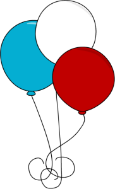 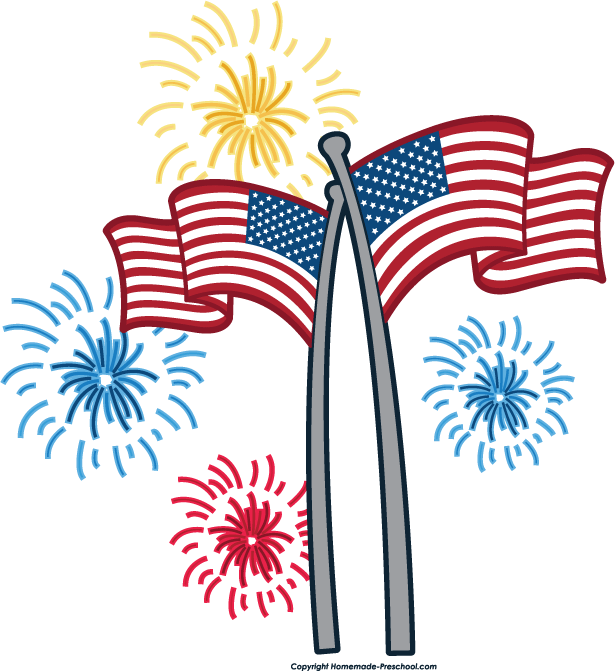 Desert8Gibson Desert9Flora & Fauna of the Desert10In House Field Trip:Reptile Show11Snake Edible Craft12Splash DayPizza Fridays!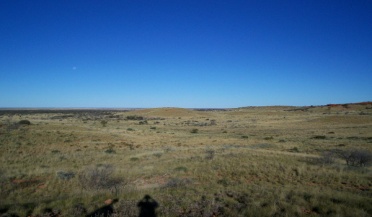 Rainforest15Amazon Rainforest 16Flora & Fauna of the Rainforest17Palm tree Edible Craft18In HouseField Trip:Environmental Nature Center19Splash DayPizza Fridays!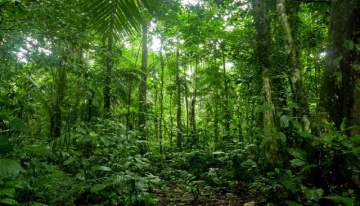 Wetlands22Wetlands of Europe23Flora & Fauna of the Wetlands24In House Field Trip:Bubble mania25Green FrogEdible Craft26Splash DayPizza Fridays!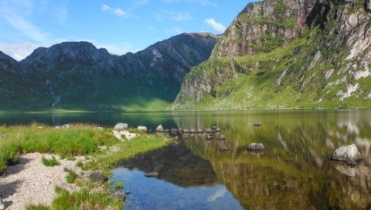 Grassland29PampasArgentina Grassland30Flora & Fauna of the Pampass31Giraffe Edible Craft August 1Field Trip:Lomita Railroad MuseumAugust 2Splash DayPizza Fridays!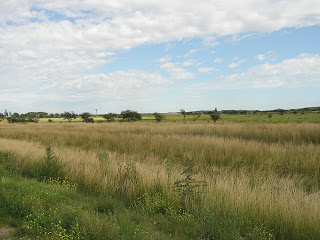 MondayTuesdayWednesdayThursdayFridaySavanna5African Savanna6Flora & Fauna of the Savanna7In House Field Trip:Ranger Jack8Lion Edible Craft9Splash DayPizza Fridays!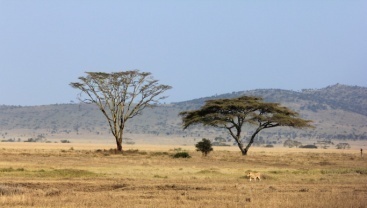 TemperateForest 12Temperate Forest of North America13Flora & Fauna of the Temperate Forest 14FoxEdible Craft15Field Trip:Aquarium of the Pacific16Splash DayPizza Fridays!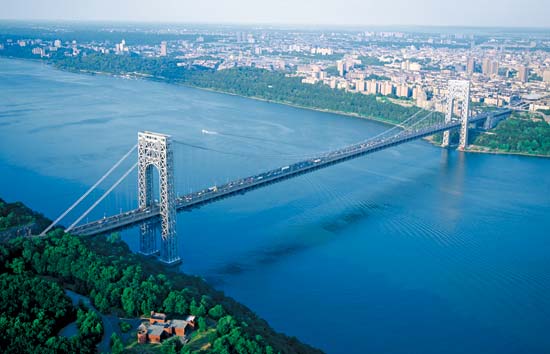 Tundra 19Arctic Tundra20Flora & Fauna of the Tundra21In House Field Trip: Magic Show22Polar BearEdible Craft23Splash DayPizza Fridays!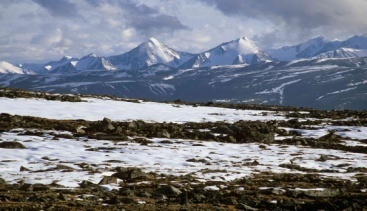 End of Summer Fun!26Puzzle Day27Board 
Games28Share a BookDay29School Closed In-Service Day 30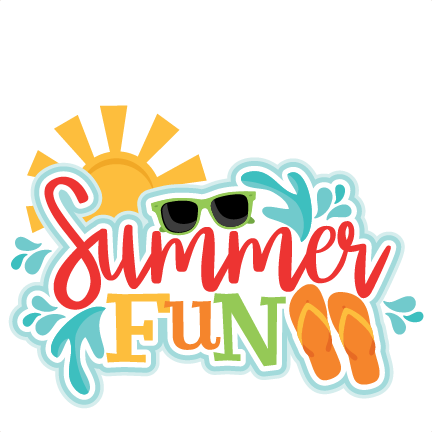 School ClosedIn-Service DayFirst Week of SchoolSeptember 2No SchoolLabor DaySeptember 3First Day of School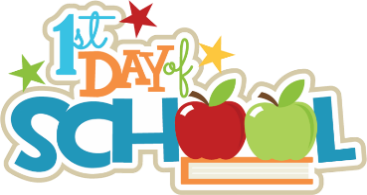 